COMUNICAZIONE Ai docenti della scuola secondaria di primo gradoAgli alunni e ai rispettivi genitoriAi docenti della scuola primariaAi genitori degli alunni di scuola primariaAlle docenti di scuola dell’infanziaAl sito webOggetto: sportello ascoltoSi comunica che a partire da lunedì 8 ottobre 2018, per tutti i lunedì dalle ore 8.30 alle ore 13.30, è attivo, presso la Scuola Secondaria di primo grado, lo sportello di ascolto a cura della dott.ssa Monica Iandolo. Le attività rientrano nel progetto distrettuale “Minori sul territorio”. Lo sportello è a disposizione degli studenti della scuola secondaria di primo grado (che dovranno presentare autorizzazione scritta e firmata da entrambi i genitori); dei genitori (che potranno prenotarsi lasciando il loro recapito nell’apposita cassettina gialla all’ingresso della scuola media e saranno ricontattati telefonicamente); dei docenti (che potranno direttamente contattare la dott.ssa Iandolo, con la stessa modalità).La dottoressa effettuerà, su richiesta dei consigli di classe, incontri nelle classi in caso di particolari necessità.La dott.ssa Iandolo incontrerà le docenti di scuola primaria durante la riunione di programmazione di martedì 9 ottobre p.v. dalle ore 16.30 alle ore 17.30; in quest’ordine di scuola potrà effettuare supporto ai docenti, ai genitori e, per particolari criticità, interventi sui gruppi classe.Il progetto “Minori sul territorio” prevede anche uno spazio per docenti di scuola dell’infanzia, che all’occorrenza troveranno la dottoressa in orario di sportello di ascolto nel plesso di scuola media.Il Dirigente ScolasticoProf. Lidia CardiFirma autografa sostituita a mezzo stampa ai sensi dell’articolo 3, comma 2, del D.lgs n. 39 del 1993AUTORIZZAZIONEI sottoscritti____________________________________________________________________ genitori dell’alunno/a ______________________________frequentante la classe______________    della scuola secondaria di primo gradoAUTORIZZANONON AUTORIZZANOil proprio/a figlio/a ad accedere al servizio inserito nel progetto “Minori sul territorio” tenuto dalla dott.ssa Monica Iandolo.Il servizio è disponibile per studenti autorizzati da entrambi i genitori o gli esercenti la patria potestà, genitori e docenti, su appuntamento con la psicologa.Itri, _____________________                                                                                                                          in fede_______________________________________							           ________________________________________AUTORIZZAZIONEI sottoscritti____________________________________________________________________ genitori dell’alunno/a ______________________________frequentante la classe______________    della scuola secondaria di primo gradoAUTORIZZANONON AUTORIZZANOil proprio/a figlio/a ad accedere al servizio inserito nel progetto “Minori sul territorio” tenuto dalla dott.ssa Monica Iandolo.Il servizio è disponibile per studenti autorizzati da entrambi i genitori o gli esercenti la patria potestà, genitori e docenti, su appuntamento con la psicologa.Itri, _____________________                                                                                                                          in fede_______________________________________							           ________________________________________AUTORIZZAZIONEI sottoscritti____________________________________________________________________ genitori dell’alunno/a ______________________________frequentante la classe______________    della scuola secondaria di primo gradoAUTORIZZANONON AUTORIZZANOil proprio/a figlio/a ad accedere al servizio inserito nel progetto “Minori sul territorio” tenuto dalla dott.ssa Monica Iandolo.Il servizio è disponibile per studenti autorizzati da entrambi i genitori o gli esercenti la patria potestà, genitori e docenti, su appuntamento con la psicologa.Itri, _____________________                                                                                                                          in fede_______________________________________							           ________________________________________AUTORIZZAZIONEI sottoscritti____________________________________________________________________ genitori dell’alunno/a ______________________________frequentante la classe______________    della scuola secondaria di primo gradoAUTORIZZANONON AUTORIZZANOil proprio/a figlio/a ad accedere al servizio inserito nel progetto “Minori sul territorio” tenuto dalla dott.ssa Monica Iandolo.Il servizio è disponibile per studenti autorizzati da entrambi i genitori o gli esercenti la patria potestà, genitori e docenti, su appuntamento con la psicologa.Itri, _____________________                                                                                                                          in fede_______________________________________							           ________________________________________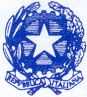 MINISTERO DELL’ISTRUZIONE, DELL’UNIVERSITÀ E DELLA RICERCAUFFICIO SCOLASTICO REGIONALE PER IL LAZIOISTITUTO COMPRENSIVO ITRIOmnicomprensivo di scuole infanzia, primaria, sec. I e II  grado (Istituto Prof.  Agro-Ambientale-Servizi per l’agricoltura e lo sviluppo rurale)04020 ITRI P.le Rodari, snc ( 0771/730050 fax 0771/721738    C.M. LTIC83500Q – C.F.  90048300595 Cod.Comune E375- Cod.Univoco Fatturazioni UF3SPVSito Web: www.comprensivoitri.it Email: ltic83500q@istruzione.it Pec:ltic83500q@pec.istruzione. it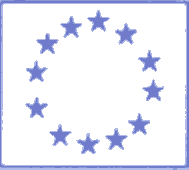 